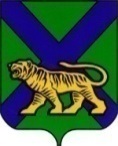 ТЕРРИТОРИАЛЬНАЯ ИЗБИРАТЕЛЬНАЯ КОМИССИЯПАРТИЗАНСКОГО РАЙОНАРЕШЕНИЕс. Владимиро-АлександровскоеО назначении членами участковых избирательных комиссий избирательных  участков  № 2303, № 2317, №2322  с правом решающего голоса из резерва состава участковых избирательных комиссий территориальной избирательной комиссии Партизанского района взамен выбывшегоВ соответствии со статьями 22, 27, 29 Федерального закона «Об основных гарантиях избирательных прав и права на участие в референдуме граждан Российской Федерации», Порядком формирования резерва составов участковых комиссий и назначения нового члена участковой комиссии из резерва составов участковых комиссий, утвержденным постановлением Центральной избирательной комиссии Российской Федерации от 5 декабря 2012 года № 152/1137-6 (с изменениями на 1 ноября 2017 года), Методическими рекомендациями о порядке формирования территориальных избирательных комиссий, избирательных комиссий муниципальных образований, окружных и участковых избирательных комиссий, утвержденными постановлением Центральной избирательной комиссии Российской Федерации от 17 февраля 2010 года N 192/1337-5 (ред. от 23.03.2016 года), на основании статьи 24 Избирательного кодекса Приморского края и в связи с досрочным прекращением полномочий членов участковых избирательных комиссий избирательных участков № 2303,          № 2317, № 2322  с правом решающего голоса, рассмотрев кандидатуры лиц, зачисленных в резерв состава участковой избирательной комиссии, территориальная избирательная комиссия Партизанского районаРЕШИЛА:  Назначить членом  участковой комиссии избирательного  участка № 2303 с правом решающего голоса взамен  выбывшего:2. Назначить членом  участковой комиссии избирательного  участка     № 2317 с правом решающего голоса взамен  выбывшего:3. Назначить членом  участковой комиссии избирательного  участка     № 2322 с правом решающего голоса взамен  выбывшего:4. Выдать  Гнатенко Н.Н., Гончаровой И.В.,  Кононовой В.А. , членам участковых избирательных комиссий  с правом решающего голоса, удостоверения установленного образца.5. Направить настоящее решение в участковые избирательные комиссии    избирательных  участков  № 2303, № 2317, № 2322.24.01.2020                                               № 211/835    Гнатенко Наталью Николаевну1972 года рождения; кандидатура предложена  собранием избирателей по месту работы - МКОУ "Средняя общеобразовательная школа" с. Сергеевка. Гончарову Ирину Вячеславовну1999 года рождения; кандидатура предложена  собранием избирателей по месту жительства - Партизанский район, с. Владимиро-Александровское, ул. Кости Рослого.Кононову Викторию Анатольевну  1977 года рождения; кандидатура предложена  собранием избирателей по месту работы -   МДОУ "Детский сад "Кораблик" с. Хмыловка.Председатель  комиссииЖ.А. ЗапорощенкоСекретарь     заседания О. В. Цакун